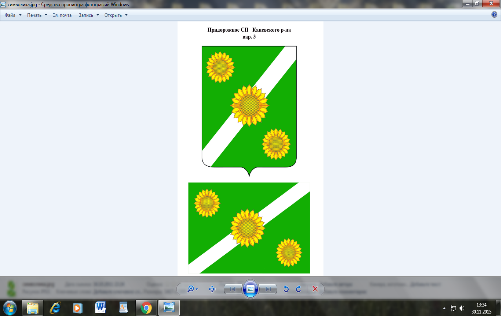 АДМИНИСТРАЦИЯ Придорожного СЕЛЬСКОГО ПОСЕЛЕНИЯ КАНЕВСКОГО РАЙОНАпостановление14 марта 2022 год 	                   № 25                                    ст. ПридорожнаяОб утверждении плана мероприятий Придорожного сельского поселения Каневского района по оптимизации бюджетных расходов  в 2022 году В целях достижения результативности и эффективности использования бюджетных средств бюджета Придорожного сельского поселения Каневского района в 2022 году, с учетом принимаемых мер, направленных на повышение устойчивости экономики п о с т а н о в л я ю:          1. Утвердить план мероприятий Придорожного сельского поселения Каневского района по оптимизации бюджетных расходов в 2022 году  (приложение).          2. Контроль за выполнением настоящего постановления оставляю за собой.          3. Постановление вступает в силу со дня его подписания.          Глава Придорожного сельского поселенияКаневского района                                                                             М.Е. Авакьян                                                                                          ПРИЛОЖЕНИЕ                                                                                   УТВЕРЖДЕН                                                                   постановлением администрации                                                                    Придорожного сельского поселения                                                                   Каневского района                                                                   № 25 от 14.03.2022 План мероприятий Придорожного сельского поселения Каневского района по оптимизации бюджетных расходов в 2022 годуНачальник отдела учета и отчетности                                         О.И. КривоносНаименование учрежденияНаименование расходов, предусмотренных в смете казенного учреждения и в планах ФХД бюджетных и автономных учр-ний по КВР 240, 400, в т.ч.:Сумма расходов, планируемых к оптимизации в 2022 году (тыс.рублей)Администрация Придорожного сельского поселения Каневского районаЭлектроэнергия (уличное освещение)15,0Администрация Придорожного сельского поселения Каневского районаТеплоснабжение18,0Администрация Придорожного сельского поселения Каневского районаЭкономия по сокращение расходов,  за счет бережного отношения к оргтехнике, расходования  материальных запасов3,0Администрация Придорожного сельского поселения Каневского районаитого36,0МБУК «СДК ст.Придорожной»Теплоснабжение23,0МБУК «СДК ст.Придорожной»Экономия по сокращение расходов,  за счет бережного отношения к оргтехнике, расходования  материальных запасов2,0МБУК «СДК ст.Придорожной»итого25,0МБУК «Придорожная БС»Экономия по сокращение расходов,  за счет бережного отношения к оргтехнике, расходования  материальных запасов1,3МБУК «Придорожная БС»итого1,3ВСЕГОВСЕГО62,3